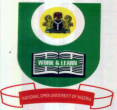 NATIONAL OPEN UNIVERSITY OF NIGERIA91, CADASTRAL ZONE, UNIVERSITY VILLAGE, JABI, ABUJAFACULTY OF MANAGEMENT SCIENCESJANUARY2018 EXAMINATION EXAM QUESTIONSCOURSE CODE: ENT 405                                                                 CREDIT UNIT: 2COURSE TITLE: HUMAN AND ORGANIZATIONAL BEHAVIOURTIME ALLOWED: 2 HOURS      Instructions:    1. Attempt question Number one (1) and any other two (2).                                2. Question number 1 is Compulsory and carries 30 marks,  while the other questions carry 20 marks each.                              3. Present all your points in coherent and orderly manner.1a.  Define the concept of Organizational Behaviour? (10 marks)1b.  Write briefly on the following concepts:S.M.A.R.TSelf Esteem and Locus of ControlSelf-Efficacy and self-monitoring (20 marks)List 4 and write briefly on any 3 personality theories you know? (20 marks)3a. What is diversity? (5 marks)      3b. List and explain at least five types of Groups? (15 marks)Identify nine levels of Boulding’s typology and explain any five? (20 marks)Highlight four importance of studying organizational behaviour?(20 marks)